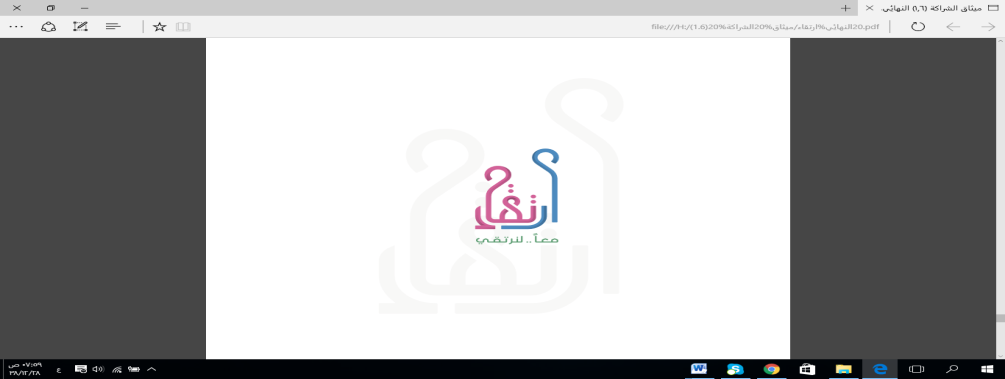 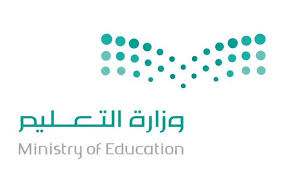 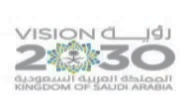 سجل الزيارة الميدانيةبيانات المنشأة التعليمية :بيانات القائدة :بيانات رائدة الشراكة :بيانات أعداد الفصول والطالبات :التقييم العام لشراكة المدرسة مع الأسرة والمجتمع :سجل رائدة الشراكةتم بحمد الله زيارة المدرسة والالتقاء بـــ :القائدة                    وكيلة شؤون الطالبات                وكيلة شؤون المعلمات                   رائدة الشراكة                مساعد إداري"ونشكر الجميع على حسن الاستقبال والتعاون"ملخص الزيارة والتوصيات :..............................................................................................................................................................................................................................................................................................................................................................................................................................................................................................................................................................................................................................................................................................................................................................................................................................................................................................................................................................................................................................................................................................................................................................................................................................................................................................................................................................................................................................................................................................................................ـــــــــــــــــــــــــــــــــــــــــــــــــــــــــــــــــــــــــــــــــــــــــــــــــــــــــــــــــــــــــــــــــــــــــــــــــــــــــــــــــــــــــــــــــــــــــــــــــــــــــــــــــــــــــــــــــــــــــــــــــــــــــــــــــــــــــــــــــــــــــــــــــــــــــــــــــــــــــــــــــــــــــــــــــــــــــــــــــــــــــــــــــــــــــــــــــــــــــــــــــــــــــــــــــــــــــــــــــــــــرائدة الشراكة :                   قائدة المدرسة/الروضة :                      المشرفة التربوية :التوقيع :                             التوقيع :                                      التوقيع :الختمالمدرسة/الروضة :الحي :هاتف المدرسة/الروضة :نوع المبنى :اليومالتاريخ :   /    /     14هـنوع الزيارة :قائدةالمدرسة/الروضةالاسمحاضرةحاضرةغائبةغائبةقائدةالمدرسة/الروضةرقم الجوالسجل الحضور والانصرافسجل الحضور والانصرافتم الاطلاعلم يتم الاطلاعمتابعة القائدة للبرنامجمتابعة القائدة للبرنامجمتابعة القائدة للبرنامجمتابعة القائدة للبرنامجمتابعة القائدة للبرنامجسجل الحضور والانصرافسجل الحضور والانصرافتم الاطلاعلم يتم الاطلاعجيدجيدمتوسطمتوسطمنخفضسجل الحضور والانصرافسجل الحضور والانصرافالاسمالمؤهلالتخصصسنوات الخبرة في الشراكةعدد الحصصرقم الجوالالمرحلةالمستوياتالأولالثانيالثالثالمجموعالروضةعدد الفصولالروضةعدد الأطفالالمرحلةالصفالأولالثانيالثالثالرابعالخامسالسادسالمجموعالابتدائيةعدد الفصولالابتدائيةعدد الطالباتالمرحلةالصفالأول متوسطالثاني متوسطالثالث متوسطالمجموعالمتوسطةعدد الفصولالمتوسطةعدد الطالباتالمرحلةالصفالأول ثانويالثاني ثانوي الثاني ثانويالثالث ثانويالثالث ثانويالمجموعالثانويةعدد الفصولالثانويةعدد الطالباتمالمحاور الرئيسيةيوجدلا يوجدالملاحظات1ترشيح رائدة شراكة بالمدرسة 2معالجة خطة الشراكة لقضايا المدرسة3إدراج أنشطة الشراكة ضمن خطط المدرسة4وجود ميثاق الشراكة بين المدرسة والأسرة 5وجود الدليل التنظيمي لشراكة المدرسة مع الأسرة والمجتمع 6وجود الدليل الإجرائي لشراكة المدرسة مع الأسرة والمجتمع7وجود الحقائب التدريبية المعتمدة من مركز الشراكة شراكات المدرسة مع الأسرة والمجتمع8اعتماد القائدة سجلات الشراكة المنظمة للعمل9تنظيم ورش العمل التعريفية بشراكة المدرسة مع الأسرة والمجتمع (معلمات-أولياء الامور – مؤسسات المجتمع)10تكامل الشراكات مع البرامج الأخرى بالمدرسة11حصر عدد الأسر والمتطوعين بالمدرسة12مشاركة رائدة الشراكة في المناسبات السنوية13تسجيل اولياء الأمور في بوابة ارتقاء14إدخال فعاليات شراكة المدارس في بوابة ارتقاء15نشر ثقافة وحدة الشراكة عبر وسائل التواصل الاجتماعي مالعنصرنفذلم ينفذأسباب عدم التنفيذالعمليات والإجراءات:العمليات والإجراءات:العمليات والإجراءات:العمليات والإجراءات:العمليات والإجراءات:1تشكيل لجنة شراكة المدرسة مع الأسرة والمجتمع 2التخطيط للشراكة في العمليات حسب الأنماط3تنظيم صالات الاستقبال في المدارس4تعريف الأسرة بالمسؤوليات5توزيع ميثاق الشراكة6تعريف الطالب بالحقوق والواجبات7إطلاع الأسرة والمجتمع على إنجازات المدرسة8معالجة الملاحظات والشكاوى9عقد الشراكات مع الأسرة والمجتمع10الدقة في إعداد التقارير الدورية ورفعها لوحدة ارتقاء بالزمن المحددالنماذج والسجلات:النماذج والسجلات:النماذج والسجلات:النماذج والسجلات:النماذج والسجلات:1حصر خبرات أعضاء لجنة الشراكة2تشخيص واقع الشراكة من قبل أولياء الأمور وأعضاء المجتمع3حصر أنشطة الشراكة4بيان حصر عدد زائري المدرسة من أولياء الأمور5بيان حصر عدد الزائرين من المجتمع6خطاب دعوة ولي الأمر7بيان التوقيع على استلام ميثاق المدرسة والطالب والأسرة (الحقوق والواجبات والأدوار)8بيان تسليم ميثاق حقوق الطالب وواجباته بعد توقيع ولي الأمر9المصادقة على ميثاق المدرسة والطالب والأسرة (الحقوق والواجبات والأدوار)10إعداد السجلات المنظمة للعمل واستكمالها الايجابياتالسلبيات